Консультация«Формирование ЗОЖ у родителей и их детей»   ЗОЖ выражает направленность личности на формирование, сохранение и укрепление, как и индивидуального, так и общественного здоровья. Поэтому важно, начиная с самого раннего возраста, воспитывать у детей активное отношение к собственному здоровью, понимание того, что здоровье - самая величайшая ценность, дарованная человеку природой.   Охрана и укрепление здоровья, воспитание привычки к здоровому образу жизни являются первостепенной задачей для педагогов ДОУ, которые организуют разностороннюю деятельность, направленную на сохранение здоровья детей, реализацию комплекса воспитательно-образовательных, оздоровительных и лечебно-профилактических мероприятий по разным возрастным ступеням.   Вся жизнедеятельность ребенка в дошкольном учреждении должна быть направлена на сохранение и укрепление здоровья. Основой являются еженедельные познавательные, физкультурные занятия, партнерская совместная деятельность педагога и ребенка в течение дня. Целью оздоровительной работы в ДОУ является создание устойчивой мотивации потребности в сохранении своего собственного здоровья и здоровья окружающих.   Поэтому очень важно правильно сконструировать содержание воспита-тельно-образовательного процесса по всем направлениям развития ребен-ка, отобрать современныепрограммы, обеспечивающие приобщение к ценностям, и прежде всего, - к ценностям здорового образа жизни.   Основные компоненты здорового образа жизни детей включают в себя:-Рациональный режим.-Правильное питание.-Рациональная двигательная активность.-Закаливание организма.-Сохранение стабильного психоэмоционального состояния.   Для этого необходимо решать следующие задачи:1) создать развивающую среду - пространство самореализации;2) помочь ребёнку накопить необходимый опыт и знания для успешного выполнения главных задач воспитательно-оздоровительной работы по укреплению его физического и психического здоровья;3) сформировать через активную деятельность здоровый организм ребенка его динамическое и устойчивое состояние к экстремальным ситуациям;4) стимулировать дошкольника включиться в процесс физического развития и двигательной активности, побуждать его к самопознанию и одновременно создавать условия для внутренней активности личности;5) направлять совместную работу всего педагогического коллектива и родителей на развитие и закаливание организма ребенка;6) формировать навыки саморегуляции поведения дошкольника, направленные на осознанное сохранение и укрепление своего здоровья.   Деятельность педагога, направленная на укрепление здоровья детей, будет иметь малый успех, если она ведется в аспекте воспитатель — дети. Без активного взаимодействия в системе «ребенок- родитель- педагог» невозможно эффективное развитие ребенка. В этой работе необходимы звенья: воспитатель- родители, родители-дети. Поэтому работу по формированию ЗОЖ ДОУ проводит вместе с родителями.   Идея скоординировать усилия взрослых на активизацию субъекта воспитания давняя, но реализуется она трудно, так как нелегко привлечь родителей к проблемам детского сада.Для организации работы образовательного учреждения, направленной на сохранение и укрепление здоровья детей, необходима психологическая перестройка педагогов и родителей. Только при полном понимании и поддержке со стороны родителей можно достичь поставленной цели.   Для того чтобы эта совместная согласованная работа родителей и воспитателей была плодотворной и реально способствовала социальному развитию ребенка, необходима специальная организация взаимодействия работников дошкольных учреждений и семей воспитанников.   Основными приоритетами для работы ДОУ являются сохранение и укрепление здоровья детей и формирование у детей навыков здорового образа жизни, в формировании которых важная роль отводится работе с родителями, взаимодействие с которыми строится в форме сотрудничества.   Основные направления сотрудничества с родителями по формированиюздорового образа жизни детей следующие: «Самопознание», «Гигиенические правила и предупреждение инфекционных заболеваний», «Питание и здоровье», «Основы личной безопасности и профилактики травматизма», «Формирование физкультурно- оздоровительного климата в семье».   Должны быть использованы следующие формы и методы:-Традиционная: родительские собрания, семейные спортивные соревнования; акция «Здоровый образ жизни»; вечера развлечений-Просветительская: использование СМИ для освещения деятельности ДОУ по формированию ЗОЖ у детей; выпуск информационных листков;-Интерактивная форма: анкетирование; консультации специалистов.   Правильно воспитывать здорового ребенка можно лишь тогда, когда соблюдаются единые требования детского сада и семьи в вопросах воспитания, оздоровления, распорядка дня, двигательной активности, гигиенических процедур, культурно-гигиенических процедур, развития двигательных навыков.Поэтому очень важно оказывать необходимую помощь родителям, привлекать их к участию в совместных физкультурных мероприятиях - физкультурные досуги и праздники, походы.      Семья - первый институт, в котором закладываются основы будущей здоровой личности. Большая роль в воспитании у детей потребности быть здоровыми, безусловно, отводится семье. Родители и педагоги должны предъявлять детям единые обоснованные и понятные им требования. Родители должны стать более активными участниками жизни группы и ДОУ, они действительно должны стать единомышленниками и партнерами в деле формирования и развития здорового образа жизни детей.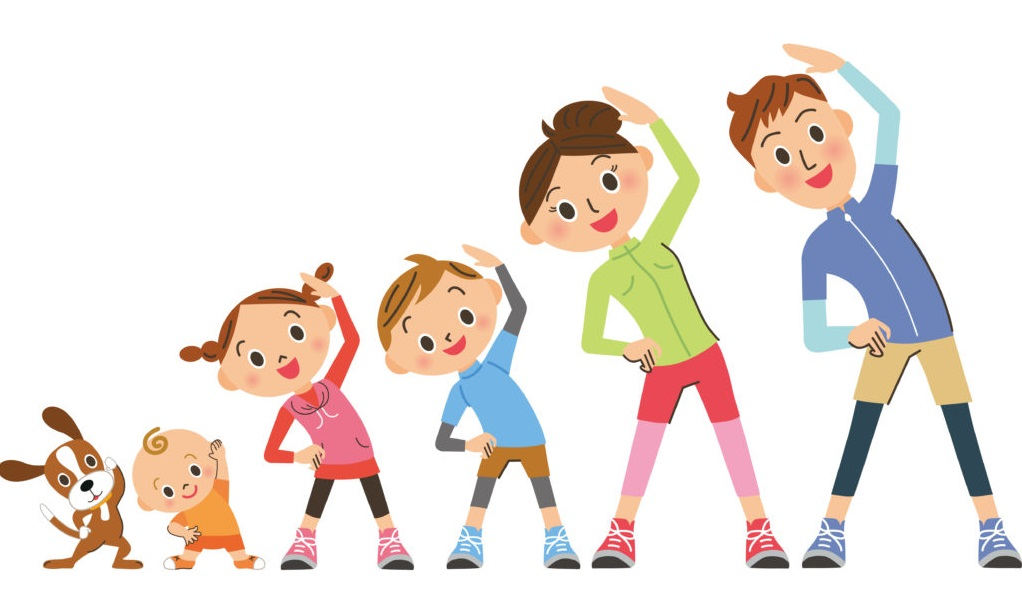 